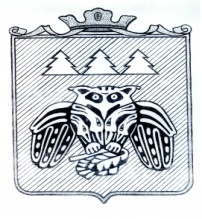 ПОСТАНОВЛЕНИЕ   администрации муниципального образования                   муниципального района  «Сыктывдинский»            «Сыктывдiн» муниципальнöй районын  мниципальнöй юкöнса администрациялöн                                                                                ШУÖМ                                                от 25 января 2019 года                                                                                                 № 1/68О проведении диспансеризацииопределённых групп взрослого населения Сыктывдинского района в 2019 годуВ соответствии со ст. 46 Федерального закона от 21 ноября 2011 года  № 323-ФЗ «Об основах охраны здоровья граждан в РФ», приказом Министерства здравоохранения Российской Федерации от 26 октября 2017 года № 869н «Об утверждении порядка проведения диспансеризации определённых групп взрослого населения», приказом ГБУЗ РК «Сыктывдинская ЦРБ” от 14 января 2019 года № 17   «О проведении диспансеризации определённых групп взрослого населения и организации  мониторинга  в 2019 году», администрация муниципального образования муниципального района «Сыктывдинский»ПОСТАНОВЛЯЕТ:1. Утвердить график прохождения диспансеризации определённых групп взрослого населения, работающих в организациях, учреждениях и на предприятиях, расположенных на территории муниципального образования муниципальный район «Сыктывдинский» и неработающего населения согласно приложению.2. Рекомендовать руководителям  учреждений, предприятий и организаций, главам сельских поселений:2.1.Заключить соглашения  по взаимодействию с ГБУЗ РК «Сыктывдинская ЦРБ» о   проведении ежегодной диспансеризации работников                2.2.Подготовить обновлённые списки своих работников, подлежащих диспансеризации, и направить их для сверки в ГБУЗ РК «Сыктывдинская  ЦРБ» – срок до 11.02.2019 года.2.3. Обеспечить явку граждан в возрасте 21 года и старше через 3 года (21, 24, 27, 30 лет и т. д.) на диспансеризацию.2.4. Лично контролировать ход проведения диспансеризации, всеми мерами содействовать медработникам ГБУЗ РК «Сыктывдинская ЦРБ» в её проведении.2.5. Закрепить персональную ответственность руководителей учреждений, предприятий и организаций, а также глав сельских поселений – за исполнение контрольных цифр подлежащих к диспансеризации граждан и в сроки согласно приложению.3. Рекомендовать главному врачу ГБУЗ РК «Сыктывдинская ЦРБ» (С.А. Разладин):3.1. Обеспечить диспансеризацию граждан с привлечением всех необходимых специалистов и проведением лабораторных и функциональных исследований.3.2. Своевременно предоставлять реестры на лиц, закончивших диспансеризацию, в страховые организации и сведения по мониторингу прохождения диспансеризации в ГБУЗ Республики Коми «Республиканский медицинский информационно-аналитический центр».3.3. Еженедельно предоставлять в администрацию МО МР «Сыктывдинский” информацию о ходе проведения диспансеризации взрослого населения.4. Контроль за исполнением настоящего  постановления возложить на заместителя руководителя администрации муниципального района (В.Ю. Носов). 5. Настоящее постановление вступает в силу со дня его подписания и подлежит официальному опубликованию.    И.о. руководителя     администрации     муниципального района                                                                                   Л.Ю. Доронина                        Приложениек постановлению администрацииМО МР «Сыктывдинский”от 25 января 2019 года  № 1/68              График прохождения диспансеризации определённых групп взрослого населения (1 раз в 3 года, 1 раз в 2 года), работающих в организациях, учреждениях и на предприятиях, расположенных на территории муниципального образования муниципальный район «Сыктывдинский» и неработающего населенияНаименование учреждения, организации, предприятияКол-воподлежащих 1 раз в 3 годаКол-во подлежащих 1 разв 2 годаКол-во подлежащих 1 разв 2 годаКол-во подлежащих 1 разв 2 годаДата прохождения                                                   Январь                                                   Январь                                                   Январь                                                   Январь                                                   ЯнварьНеработающее население10050505009-31.01.19                                                    Февраль                                                    Февраль                                                    Февраль                                                    Февраль                                                    ФевральМБДОУ «Детский сад общеобразовательного типа № 1с. Выльгорт»411101-09.02.19ООО «Сыктывдинсервис», пошив одежды311111-15.02.19Администрация сельского поселения «Яснэг»100011-15.02.19ООО «Яснэглеспром», лесозаготовки622211-20.02.19МБУК «СЦКС», «СЦБС» филиал п. Яснэг311111-20.02.19ООО «СТК» с.Выльгорт1333320-28.02.19ООО «СТК» с.Пажга844420-28.02.19Муниципальное дошкольное образовательное учреждение «Детский сад д. Красная»211111-15.02.19Муниципальное дошкольное образовательное учреждение «Детский сад с.Слудка»211111-15.02.19ПО «Сыктывкарские электрические сети»100011-15.02.19ПО «Сыктывдин», торговля1555501.02-20.02.19ГПОУ  «КРАПТ»3919191904-28.02.19Неработающее население23387878701.02-28.02.19                                                           Март                                                           Март                                                           Март                                                           Март                                                           МартГБУЗ РК «Сыктывдинская ЦРБ»7838383801-29.03.19МБОУ «Яснэгская средняя общеобразовательная школа»622225-29.03.19МБОУ «Часовская средняя общеобразовательная школа»522225-29.03.19МБДОУ «Детский сад общеразвивающего типа» с.Пажга»833311-22.03.19ГБУ РК «ЦСЗН Сыктывдинского района» (отделение социальной реабилитации несовершеннолетних с. Ыб)844411-22.03.19Муниципальное дошкольное образовательное учреждение «Детский сад с.Яснэг»422211.03-19-03.19МБУК «Сыктывдинская централизованная клубная система»филиал с.Палевицы100011.03-18.03.19МБУК «Сыктывдинская централизованная библиотечная система» филиал с. Часово100011.03-18-03.19Неработающее население21974747401-30.03.19АпрельАпрельАпрельАпрельАпрельАпрельМБДОУ «Детский сад общеобразвивающего типа  № 3с.Выльгорт»311101-08.04.19МБДОУ «Детский сад  № 7»с.Выльгорт522215-26.04.19МБУК «СЦКС», «СЦБС» с.Зеленец,с.Шошка733301-12.04.19МБДОУ «Детский сад комбинированного вида № 10с.Выльгорт»522201-12.04.19Муниципальное дошкольное образовательное учреждение «Детский сад с.Часово»211122-29.04.19Муниципальное дошкольное образовательное учреждение «Детский сад с.Ыб»200022-29.04.19Муниципальное дошкольное образовательное учреждение «Детский сад с.Палевицы»522201-15.04.19Муниципальное дошкольное образовательное учреждение «Детский сад с.Лэзым»211115-22.04.19МБУК «СЦКС» с.Нювчим,с.Слудка200015-22.04.19ГАУ РК «Центр спортивной подготовки сборных команд»1866608.04-22.04.19МБУ «Центр физической культуры и спорта Сыктывдинского района»100008.04-15.04.19ООО «Благоустройство»611115-20.04.19Неработающее население27310610610601-30.04.19МайМайМайМайМайМайАдминистрация сельского поселения «Выльгорт»31106-13.05.1906-13.05.19СПК «Часово»52206-13.05.1906-13.05.19Муниципальное образовательное учреждение дополнительно образования детей «Центр эстетического воспитания с. Пажга»31106-13.05.1906-13.05.19МБОУ ДОД «Детско-юношеский центр» с.Зеленец31113-20.05.1913-20.05.19МБОУ «Выльгортская НОШ п.Птицефабрика20013-20.05.1913-20.05.19ООО «Расчётный центр»20020-27.05.1920-27.05.19СПК «Палевицы»82220-31.05.1920-31.05.19Первый отряд противопожарной службы ГУ «УППСиГЗ» РК41113-17.05.1913-17.05.19МБДОУ «Детский сад комбинированного типа  № 8с.Выльгорт»175513-30.05.1913-30.05.19Неработающее население283          112          11206-31.05.1906-31.05.19ИюньМБУК «Сыктывдинская Централизованная библиотечная система», «Сыктывдинская централизованная клубная система»с.Пажга31103-10.06.1903-10.06.19ООО «Часово»41117-24.06.1917-24.06.19Филиал Коми НЦ УрО РАН «Выльгортская научно-экспериментальная биологическая станция»62217-21.06.1917-21.06.19УПФС РК филиал ФГУП Почта России Сыктывкарского участка41117-21.06.1917-21.06.19Филиал Сбербанка № 11010021-28.06.1921-28.06.19Неработающее население20411911901-29.06.1901-29.06.19Администрация сельского поселения «Палевицы»41117.06-21.06.1917.06-21.06.19Администрация сельского поселения «Ыб»20024.06-28.06.1924.06-28.06.19Администрация сельского поселения  «Часово»20024.06-28.06.1924.06-28.06.19ИюльИюльИюльИюльИюльИюльГУ  «Станция по борьбе с болезнями животных»31101-08.07.1901-08.07.19Аптека №17 с.Выльгорт, № 54 с. Зеленец21101-08.07.1901-08.07.19ГАУ РК «Финно-угорский этнокультурный парк»21108-12.07.1908-12.07.19ООО «Сыктывдинский ЛПК»21122-26.07.1922-26.07.19Неработающее население21812012001-31.07.1901-31.07.19МБУК «Сыктывдинская централизованная клубная система», «Сыктывдинская централизованная библиотечная система» филиал с.Ыб21122-26.07.1922-26.07.19Филиаал ООО»Рогосстрах» в РК10022-26.07.1922-26.07.19АвгустАвгустАвгустАвгустАвгустАвгустМБОУ Выльгортская СОШ № 124131301-08.08.1901-08.08.19МБОУ Выльгортская СОШ № 228161601-15.08.1901-15.08.19МБОУ «Палевицкая средняя общеобразовательная школа»134412-26.08.1912-26.08.19МБОУ «Ыбская средняя общеобразовательная школа»134412-26.08.1912-26.08.19МБОУ «Шошкинская средняя общеобразовательная школа-сад»124419-30.08.1919-30.08.19МБОУ «Слудская средняя общеобразовательная школа»82219-30.08.1919-30.08.19Неработающее население132828201-31.08.1901-31.08.19СентябрьСентябрьСентябрьСентябрьСентябрьСентябрьАдминистрация МО МР  «Сыктывдинский»26101002-10.09.1902-10.09.19ГБУ РК «Центр занятости населения Сыктывдинского района»42202-10.09.1902-10.09.19Управление образования администрации МО МР «Сыктывдинский»125509-20.09.1909-20.09.19МАУК «Сыктывдинский районный Дом культуры»,  МБУК «СЦБС» с.Выльгорт21116-20.09.1916-20.09.19МБУК «Сыктывдинское музейное объединение»с.Выльгорт,с.Ыб10016-20.09.1916-20.09.19Межрайонная инспекция МНС России №1 по Республике Коми42223-30.09.1923-30.09.19Муниципальное дошкольное образовательное учреждение «Детский сад комбинированного  вида№ 2» с.Зеленец62223-30.09.1923-30.09.19Сыктывдинский филиал «Коми мелиоводхоз»41123-30.04.1923-30.04.19Неработающее население24110210221-30.09.1921-30.09.19ОктябрьОктябрьОктябрьОктябрьОктябрьОктябрьМБОУ ДОД «Детская  школа искусств» с.Выльгорт2001-10.10.1901-10.10.1901-10.10.19ГБУ РК «Центр по предоставлению гос. услуг в сфере соц.защиты населения Сыктывдинского района»и Территориальный20901-10.10.1901-10.10.1901-10.10.19МБОУ «Пажгинская средняя общеобразовательная школа»10501-10.10.1901-10.10.1901-10.10.19Управление пенсионного фонда РФ по Сыктывдинскому району3114-21.10.1914-21.10.1914-21.10.19ОАО «Птицефабрика Зеленецкая»703514-31.10.1914-31.10.1914-31.10.19ООО «Мебельная фабрика «Север»3114-18.10.1914-18.10.1914-18.10.19ГУ  РК «Сыктывдинское лесничество»14421-31.10.1921-31.10.1921-31.10.19Территориальный отдел ЗАГСа Сыктывдинского района1021-31.10.1921-31.10.1921-31.10.19ГБОУ «Спец.(коррекционная)школа-интернат №15 для детей-сирот и детей,оставшихся без попечения родителей,с ограниченными возможностями здоровья 8вида» с.Пажга.432021-31.10.1921-31.10.1921-31.10.19МБОУ ДД и МШВ «Нювчимская  начальная школа-детский сад»63314-21.10.1914-21.10.19Неработающее население64191901-31.10.1901-31.10.19ООО «Шнагундай»103314-28.10.1914-28.10.19НоябрьНоябрьНоябрьНоябрьНоябрьНоябрьМАУ «Редакция газеты «Наша Жизнь»31101-11.11.1901-11.11.19Центр народного ремесла «Зарань»31101-11.1901-11.19ООО «Пажга», сельскохозяйственное предприятие51101-11.11.1901-11.11.19Пажгинское торговое предприятие154411-20.11.1911-20.11.19Администрация сельского поселения «Пажга»41111-15.11.1911-15.11.19Администрация сельского поселения «Зеленец»71118-22.11.1918-22.11.19МБДОУ «Детский сад общеразвивающего вида №1 с.Зеленец»72218-22.11.1918-22.11.19МБОУ «Зеленецкая средняя общеобразовательная школа»204418-22.11.1918-22.11.19Неработающее население176858501-29.11.1901-29.11.19ДекабрьДекабрьДекабрьДекабрьДекабрьДекабрьУчасток эксплуатации № 23 центра тех. эксплуатации МЦТЭТ Коми филиала ОАО «Ростелеком»2002-09.12.1902-09.12.1902-09.12.19ОАО «Выльгортская сапоговаляльная фабрика»5002-09.12.1902-09.12.1902-09.12.19Индивидуальные предприниматели и другие организации30501.-31.12.1901.-31.12.1901.-31.12.19Администрация сельского поселения «Нювчим»2009-13.12.1909-13.12.1909-13.12.19Администрация сельского поселения «Шошка»3016-20.12.1916-20.12.1916-20.12.19Детская школа искусств с.Зеленец3023-27.12.1923-27.12.1923-27.12.19Неработающее население54001-31.12.1901-31.12.1901-31.12.19